Public Burden StatementAccording to the Paperwork Reduction Act of 1995, no persons are required to respond to a collection of information unless such collection displays a valid OMB control number. Public reporting burden for this collection of information is estimated to average 10 minutes per response, including time for reviewing instructions, searching existing data sources, gathering and maintaining the data needed, and completing and reviewing the collection of information. The obligation to respond to this collection is voluntary. Send comments regarding the burden estimate or any other aspect of this collection of information, including suggestions for reducing this burden, to the U.S. Department of Education, 400 Maryland Ave., SW, Washington, DC 20202-4536 or email ICDocketMgr@ed.gov and reference the OMB Control Number 1880-0542. Note: Please do not return the completed National Charter School Resource Center User Survey to this address. National Charter School Resource Center User Survey WebsiteHow many times during the past three months have you visited the National Charter School Resource Center (Resource Center) website? 0 [SKIP to next section.]1–3 times4–6 times7–10 timesMore than 10 timesPlease rate the Resource Center website in terms of the RANGE of information provided overall and for each focus area:Please rate the Resource Center website in terms of the DEPTH of information provided overall and for each focus area:How satisfied are you with the overall content of the Resource Center website?Very satisfiedSatisfiedDissatisfiedVery dissatisfiedTo what extent has the website helped you gain new knowledge, information, or ideas relevant to your work?To a great extentTo a moderate extentTo a minimal extentNot at allTo what extent has the website helped you access new resources, tools, materials, or processes relevant to your work?To a great extentTo a moderate extentTo a minimal extentNot at allHow did you find this website? (Please select all that apply.)Recommendation from another personLink from e-mail Link from another websiteSearch engine results Other (Please specify.) ____________________How likely are you to return to the Resource Center website within the next three months?Very likelyLikelyUnlikelyVery unlikelyHow satisfied are you with the overall organization/navigation of the Resource Center website?Very satisfiedSatisfiedDissatisfiedVery dissatisfiedHow likely are you to recommend the Resource Center website to others?Very likelyLikelyUnlikelyVery unlikelyNewslettersTo date, the National Charter School Resource Center has published monthly newsletters.In general, do you read:The entire newsletter?More than half of the newsletter?Less than half of the newsletter?I do not read the newsletters. [Skip to next section.]Please rate the extent to which you AGREE with the following statements:Please rate the overall quality of the Resource Center newsletters:ExcellentGoodFairPoorDon’t knowTo what extent have the newsletters helped you gain new knowledge, information, or ideas relevant to your work?To a great extentTo a moderate extentTo a minimal extentNot at allTo what extent have the newsletters helped you access new resources, tools, materials, or processes relevant to your work?To a great extentTo a moderate extentTo a minimal extentNot at allWebinarsBetween September 2010 and August 2011, the Resource Center has conducted the following 12 webinars for both State Education Agency (SEA) staff and general audiences:SEA Community of Practice webinars:Turning Around Low-Performing Schools: Lessons Learned From Charter Restarts, 9/10Dissemination of Best Practices, 12/10Project Directors Discuss Their Lessons Learned, 1/11Charter School Program Preapplication Technical Assistance and Waiver Requests, 2/11 Learning More About the 2011 Updated Non regulatory Guidance, 5/11Topic to be determined, 8/11Topic to be determined, 8/11General Audience webinars:Turning Around Low-Performing Schools: Lessons Learned From Charter Restarts, 9/10Charter Management Organizations: Innovations, Opportunities, and Challenges, 10/10Meeting the Challenge to Serve All Students: Charter Schools and Special Education, 3/11What Does the Research Say About Charter Schools and Student Achievement, 4/11Expanding Learning Time in Charter Schools to Support Student Achievement, Enrichment, and Holistic Development, 5/11Exploring Funding Opportunities for Charter Schools, 7/11Topic to be determined, 9/11Have you participated in any of the webinars?Yes, I participated in 9 to 12Yes, I participated in 5 to 8Yes, I participated in 1 to 4No, I did not participate in the webinars. [Skip to next section.]To what extent have you been able to apply the information from the Resource Center webinars to your current role?To a great extentTo a moderate extentTo a minimal extentNot at allHow frequently have you gone back to read or use the resources provided during the webinars?OftenSometimesSeldomNeverHave you shared any information from the Resource Center webinars with others? YesNoAre there topics you would like the Resource Center webinars to address:Interests and DemographicsThe Resource Center has eight focus areas. Please select the first and second focus area in which you are the most interested. Your selection in the first column represents your highest priority interest and your selection in the second column represents your second highest priority interest.Are there additional focus areas that you would like the Resource Center to address:Please identify your primary role:State education agency (SEA) staffCharter school authorizerCharter school board memberCharter school director/administratorCharter school teacherCharter school parentFederal agencySchool districtCharter school association staff member Other, please specify: ____________________ Please add any suggestions or further comments about the Resource Center’s website, newsletters, or webinars: Focus AreaDid not cover enough topics.Covered just the right number of topics.Covered too many topics.Don’t know / Not Applicable.OverallSupport for State AgenciesFacilitiesAuthorizingSpecial EducationHuman CapitalSchool TurnaroundCharter OperationsMilitary FamiliesFocus AreaNot enough detailed informationJust the right amount of informationToo much detailed informationDon’t know / Not applicableOverallSupport for State AgenciesFacilitiesAuthorizingSpecial EducationHuman CapitalSchool TurnaroundCharter OperationsMilitary FamiliesStrongly AgreeAgreeDisagreeStrongly Disagreea.	I have used information from the newsletters in my work.b.	The newsletters help me understand issues related to charter schools.Focus AreaFirst Area of InterestSecond Area of InterestSupport for State AgenciesFacilitiesAuthorizingSpecial EducationHuman CapitalSchool TurnaroundCharter OperationsMilitary Families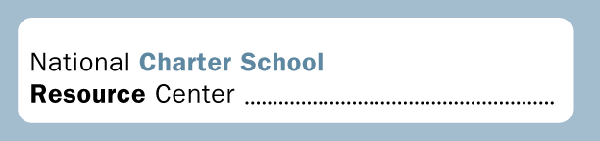 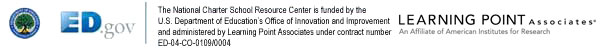 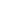 